Одна из самых обсуждаемых проблем современного общества — инфантилизм. Откуда он берётся? Зачастую, здесь играют большую роль традиции семейного воспитания. Одной из причин появления инфантильных, неуверенных в себе, неспособных принимать решения и нести ответственность за свои поступки, людей является – гиперопека родителей в детстве. Родительская гиперопека и её последствия.Гиперопека — это чрезмерная забота о ребёнке и тотальный контроль, вследствие чего ограничивается его самостоятельность. «Гиперопека есть форма морального насилия над ребёнком».  «Благодаря» такому типу воспитания дети могут вырасти слабовольными и инфантильными. Существуют два вида гиперопеки. Согласно первому виду, мать или оба родителя слишком мягки к ребёнку, сверхзаботливы. В такой семье ребёнок – любимец семьи, «главный» в семье». Воспитание направлено на то, чтобы уберечь дитя от всего, что может причинить ему неудовольствие, усталость и т. д. Родители делают за ребёнка то, что ему под силу самому, тем самым формируя его пассивное отношение ко всему происходящему. Ребёнку из такой семьи не принято отказывать. Его стараются оградить от препятствий и при первой же возможности поощрить просто так. У таких детей формируется дряблый характер, они не имеют активной жизненной позиции и не понимают, зачем нужно напрягаться, чтобы что-то получить в жизни или же для того, чтобы достойно перенести жизненные невзгоды. Согласно второму виду гиперопеки, один из родителей или оба – диктаторы. Такие родители диктуют правила, которым должно быть всё в доме подчинено. Всё должно быть в идеальном порядке: питание, режим дня, одежда ребёнка, его сон и т.д. Родители требуют полного повиновения и конечно, абсолютного восторга от всего, что они требуют. Контроль такого вида проводится с полной уверенностью родителей в том, что всё это делается исключительно во благо ребёнка. Ребёнок растёт в доминирующей семье, где его мнение не важно, а значит, и в этом случае подавляется активность ребёнка и право на собственное мнение. Каковы причины гиперопеки? Один из самых распространённых мотивов появления такой модели воспитания в семье – это постоянный страх родителей за ребёнка. Матери и отцу кажется, что с их ребёнком может что-то произойти, и поэтому они стараются уберечь его от возможных опасностей, многие из которых – плод их воображения. Кроме этого, в основе причин гиперопеки могут лежать комплексы и неудачи родителей, а именно: Комплекс неполноценности или заниженная самооценка. Коммуникативные сложности родителей с окружающим миром Трудности в общении с людьми, их частые конфликты с окружающими провоцируют их на то, чтобы целиком и полностью сосредоточиться на ребёнке. Страх одиночества. Многие родители думают, что их мнение — самое верное, и если ребёнок не будет делать так, как они хотят, то он вообще не разберётся в жизни. Такие родители попросту бояться быть бесполезными. Страх старости. Некоторые матери продолжают опекать уже выросших детей. Они хотят всю жизнь заботиться о ребёнке, будто он ещё совсем маленький. Впоследствии у таких матерей возникают конфликты с избранниками детей (жёнами, мужьями), а внуков эти бабушки тоже не признают. Все эти изменения в жизни напоминают таким мамам о том, что они уже бабушки. Нереализованная потребность родителей в заботе и любви. Если отца или мать недолюбили в детстве, то они могут стараться не допустить такого по отношению к своему ребёнку. В результате любовь бывает чрезмерной. Постоянная тревога и мнительность. Родителям кажется, что их ребёнок находится в смертельной опасности, с ним может случиться что-то плохое. Обычный ушиб вызывает их панику. «Есть мнение, что если один из родителей проявляет болезненную гиперопеку по отношению к ребёнку, то у него присутствует какое-либо расстройство психики, например стресс или затянувшаяся депрессия». Последствия гиперопеки «Ребенок не всегда будет маленьким, во взрослой жизни по причине гиперопеки ему придется нелегко, задумайтесь об этом».если вовремя не выровнять модель семейного воспитания, то гиперопека может стать причиной: формирования неспособности ребёнка самостоятельно принимать решения;инфантилизма;неуверенности в себе;неудачливости низкой самооценки;   Ещё один возможный сценарий в будущем вследствие гиперопеки – уход ребёнка из семьи. Как только ребёнок почувствует такую возможность – он ею воспользуется. Он может просто убежать, или поскорее заключить брак, и намеренно поступить в ВУЗ в другом городе или просто уехать в другой город в поисках лучшей судьбы. В таких случаях бывает, что ребёнок впоследствии практически полностью прекращает общение с родителями. Так или иначе, детям, которые выросли в семье с гиперопекой, сложно потом жить. Им тяжело поверить в себя, сделать карьеру, создать семью. Им всю жизнь придётся преодолевать комплекс неполноценности и неудачливости, который вбивался им в голову «любящими» родителями. Ошибки родителей в воспитании Одна из главных ошибок гиперопеки — это то, что такая модель воспитания всячески подавляет индивидуальность ребёнка. Любая инициатива, а также стремление к самостоятельности не только подавляются, но и игнорируются и наказываются. Ограничивая ребёнка если не во всём, то во многом, родители не дают ему возможности научиться самостоятельно познавать мир. Именно такие дети впоследствии не имеют своего мнения, попадают под влияние более авторитетных сверстников, попадают в дурные компании. 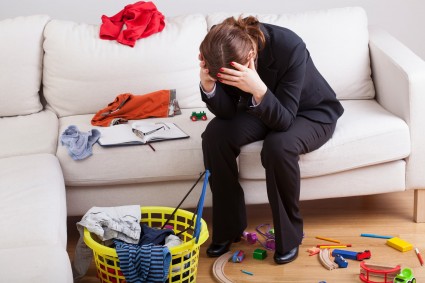 Нежелание ребёнка убирать за собой — ещё один результат гиперопеки Признаки гиперопеки достаточно просто распознать: Мама всегда выбирает, во что ребёнок будет одет. Мама решает, что будет кушать ребёнок и в какой последовательности. Родители точно знают, куда идти гулять с ребёнком и во что с ним играть на прогулке. Мнение ребёнка их мало интересует. Ребёнок делает домашнее задание только с родителями. Родители решают, с кем водить дружбу ребёнку, а с кем – нет. «Статистика говорит о том, что родителей, которые гиперопекают своих детей, более 40%». Как исправить ситуацию? Что делать, если Вы осознали, что в Вашем в семейном воспитании преобладает гиперопека? Самое главное, что Вы желаете лучшее своему ребенку, а значит, ради такой цели справитесь со всем и даже с собой! Захотев поменять модель воспитания в семье, можно воспользоваться такими рекомендациями: Прежде всего, начните контролировать не самого ребёнка, а своё отношение к нему. Перестаньте употреблять выражения по типу «Маме лучше знать». Начните предлагать ребёнку делать выбор самому. Пусть сам выбирает еду, одежду, игрушки, досуг, увлечения, друзей и т. д. Уважайте выбор ребёнка и его желания. Предоставьте ребёнку свободу. Пусть он сам выбирает, с кем дружит, пусть сам делает уроки. Если столкнётся с трудностями – он скажет об этом и попросит о помощи. Не указывайте, не приказывайте, а просто давайте дельные советы, помогайте. Сперва ребёнку будет непросто привыкнуть к внезапно свалившейся на него свободе, ведь он ещё не привык принимать решения и делать всё самостоятельно. Но, поверьте, скоро он освоится, что Вы даже будете удивляться, как легко и разумно ему будут даваться решения, и насколько самостоятельным он может быть. «Контролировать детей конечно нужно. Однако контроль этот должен иметь мягкую и ненавязчивую форму. Лучше советовать и объяснять, а не безоговорочно приказывать и требовать». 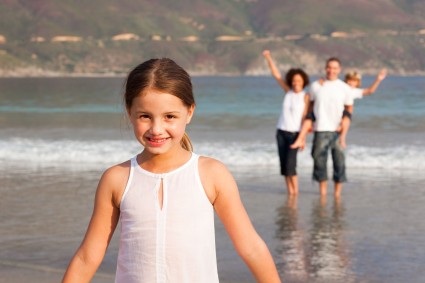 Уважайте личность ребёнка и предоставляйте ему свободу выбора, но при этом не будьте равнодушными к его проблемам и успехам Самым оптимальным решением при выборе концепции воспитания будет желание придерживаться «золотой середины»:  уважать личность ребёнка и давать ему свободу выбора, но при этом не быть равнодушным к его проблемам и успехам. Чтобы достичь этого, не забывайте: Поощрять выражение мнения ребёнка, его чувств. Поощрять формирование у ребёнка чувства гордости за себя, за проявление своей самостоятельности и желание быть собой. Ослаблять боязнь ребёнка огорчить или обидеть кого-то или же добиться успеха за счёт кого-то другого, а также уменьшать чувства долга по отношению к другим.Помогать устранению болезненных чувств, которые являются результатом неоправдания надежд семьи и навязанными ею ролями. Развивать у ребёнка умение выявлять свои личные предпочтения, а также сохранять своё собственное мнение. Предоставлять ребёнку возможность достаточного общения со сверстниками. Всячески поощрять инициативу ребёнка. Предоставлять ребёнку самостоятельно принимать решения (что надеть, с кем играть, куда пойти и пр.).Таким образом, задача родителей заключается в том, чтобы создать условия, в которых ребёнок мог бы открыть и развить себя. Сформировать зрелую интересную личность ребёнка можно, если помогать ему в раскрытия творческого потенциала: врождённых умений, склонностей и талантов. Именно они, преобразуясь в будущем в увлечения, интересы и предпочтения, составят личность вашего сына или дочери, подчеркнут её своеобразие. Индивидуальность и неповторимость. Оставьте гиперопеку в прошлом, и дайте ребёнку свободу, уважайте его собственное мнение, учитесь доверять ему, тогда будет взаимопонимание, и открытые, честные отношения в Вашей семье!

